ПРОТИВОДЕЙСТВИЕ КОРРУПЦИИПротиводействие коррупции одна из главных задач государства. Поэтому, постоянно на данном направлении вносятся изменения законодательства. Так, теперь при проверке достоверности полноты и сведений о доходах и расходах лица, в случае, если в течение года, предшествующего отчетному на его счета и счета супругов и несовершеннолетних детей поступили денежные средства в сумме, превышающей их совокупный доход за отчетный период и два предшествующих года, лица, осуществляющие такую проверку, будут обязаны истребовать у проверяемого лица сведения, подтверждающие законность получения данных денежных средств (ФЗ от 06.03.2022 №44-ФЗ, дополнен п. 8.2, вступит в силу 17.03.2023).В случае непредставления проверяемым лицом сведений, подтверждающих законность получения дохода или представления недостоверных сведений материалы проверки в течение 3 суток направляются в органы прокуратуры.Прокуроры же в целях реализации полномочий на проведение проверки законности получения доходов будут наделены полномочиями по направлению запросов в федеральные государственные органы, государственные органы субъектов Российской Федерации, органы местного самоуправления, общественные объединения и иные организации с целью получения имеющихся у них сведений о доходах, имуществе, обязательствах имущественного характера проверяемых лиц, их супругов и несовершеннолетних детей, а также об источниках поступления денежных средств на их счета в банках и иных кредитных организациях.Государственные, муниципальные органы и организации, получившие указанный запрос прокурора, будут обязаны организовать его исполнение и представить в установленном порядке запрашиваемую информацию.По результатам проверки в случае отсутствия достоверной информации получения средств, органы прокуратуры получат право на обращение в суд с заявлением о взыскании в доход Российской Федерации денежной суммы, в отношении которой не получены достоверные сведения, подтверждающие законность получения средств, если размер взыскиваемой суммы превышает 10 тыс. рублей.ПРОКУРАТУРАРОССИЙСКОЙ ФЕДЕРАЦИИПРОКУРАТУРАКЕМЕРОВСКОЙ ОБЛАСТИ - КУЗБАССАПРОКУРАТУРА ГОРОДАЛЕНИНСКА - КУЗНЕЦКОГОпр. Кирова,37,г. Ленинск-Кузнецкий, Кемеровская обл., Россия, 652500ПРОКУРАТУРАРОССИЙСКОЙ ФЕДЕРАЦИИПРОКУРАТУРАКЕМЕРОВСКОЙ ОБЛАСТИ - КУЗБАССАПРОКУРАТУРА ГОРОДАЛЕНИНСКА - КУЗНЕЦКОГОпр. Кирова,37,г. Ленинск-Кузнецкий, Кемеровская обл., Россия, 652500ПРОКУРАТУРАРОССИЙСКОЙ ФЕДЕРАЦИИПРОКУРАТУРАКЕМЕРОВСКОЙ ОБЛАСТИ - КУЗБАССАПРОКУРАТУРА ГОРОДАЛЕНИНСКА - КУЗНЕЦКОГОпр. Кирова,37,г. Ленинск-Кузнецкий, Кемеровская обл., Россия, 652500Для публикации на официальном сайте администрации Полысаевского городского округа    15.06.2023№22-1-2023Для публикации на официальном сайте администрации Полысаевского городского округа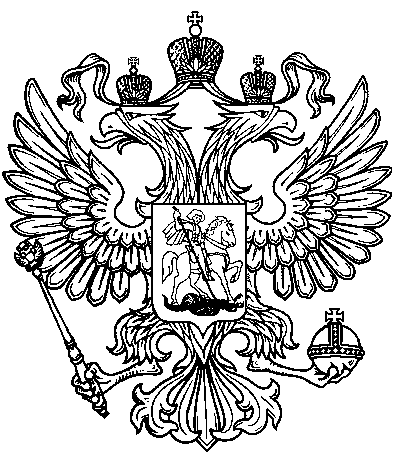 